Державний університет «Житомирська політехніка»Факультет комп'ютерно-інтегрованих технологій, мехатроніки і робототехнікиКафедра автоматизації та комп’ютерно-інтегрованих технологій ім. проф. Б.Б. СамотокінаСпеціальність: 151 «Автоматизація та комп’ютерно-інтегровані технології»Освітній рівень: «бакалавр»Державний університет «Житомирська політехніка»Факультет комп'ютерно-інтегрованих технологій, мехатроніки і робототехнікиКафедра автоматизації та комп’ютерно-інтегрованих технологій ім. проф. Б.Б. СамотокінаСпеціальність: 151 «Автоматизація та комп’ютерно-інтегровані технології»Освітній рівень: «бакалавр»ПЕРЕЛІК ЗАПИТАННЬОСНОВИ СИСТЕМНОГО АНАЛІЗУПЕРЕЛІК ЗАПИТАННЬОСНОВИ СИСТЕМНОГО АНАЛІЗУ№п/пТекст завдання121.Що мається на увазі під складом елементів і зв'язками між ними?2.Який з принципів системного підходу передбачає необхідність дослідження об'єкта як складної сукупності складових його елементів?3.Що не є стадією життєвого циклу?4.Що таке системний аналіз?5.Що є науковою основою автоматизації?6.Що таке принципи?7.Що таке система?8.Які види зв'язків бувають?9.Що таке абстрактні системи?10.Сукупність усіх об'єктів, зміна властивостей яких впливає на системи, а також потух об'єктів, чиї властивості змінюються в результаті поведінки системи, це:11.Найпростіша, неподільна частина системи, яка визначається в залежності від мети побудови і аналізу системи:12.Компонент системи - це:13.Обмеження системи свободи елементів визначають поняттям14.Здатність системи у відсутності зовнішніх впливів зберігати свій стан як завгодно довго визначається поняттям15.Мережева структура являє собою16.Список це -1217.Чергою називається18.По виду об'єкта розрізняють моделі:19.Ефективність операції залежить від двох груп факторів:20.Управління це21.Системний аналіз - це ...22.Принципами управління є23.Функціями управління є24.Завдання аналізу це25.Метою застосування системного аналізу до конкретної проблеми є:26.Наука про системи досліджує27.Який вид моделей широко використовується для визначення подібності та ізоморфізмів врізних видах систем:28.Системний підхід синтезує:29.Логічний позитивізм стверджує, що30.Системотехніка як науковий напрямок описує31.Системологія розглядається як:32.Системний аналіз відрізняється від інших методів дослідження тим, що:33.Негативна селекція:34.З кібернетикою пов'язаний розвиток таких системних уявлень, як35.Принцип децентралізації орієнтує на:36.Досягнення спільної мети в сильно децентралізованій системі забезпечується:37.Щоб забезпечити досягнення остаточної мети ступінь централізації повинен бути38.Пізнання мети допомагає:39.Ідеали:40.За наявністю інформації про способи досягнення цілей виділяються наступні їх класи:41.Декомпозиція — це:42.Функція системи — це:43.Сукупність – це44.Структура — це:45.Ієрархія — це:46.Стан системи – це:47.Казуальні системи — це:48.Алгоритмічна складність задає:49.Керування:50.Синергізм полягає в тому, що51.Основна функція моделі - це:52.Аналогія – це:53.Модель:54.Моделі прямої подібності - це:55.Непряма подібність між моделлю та оригіналом :56.Модель є простішою за оригінал тому, що:57.Ізоморфізм – це:58.За допомогою дескриптивних моделей можна:59.Семіотика – це:60.Семантика – це:61.Стохастичні моделі – це:62.Моделі типу “вхід-вихід” задають:63.Коваріаційна матриця залежить від:64.Досить часто застосування моделей “вхід-вихід” пов’язане з такими проблемами:65.Декомпозиція:66.В результаті декомпозиції виникає:67.Дерево декомпозиції проблеми:68.Основою для декомпозиції може служити:69.Принцип простоти вимагає:70.Модель складу визначає:71.Модель структури:72.Макропроектування:73.Мікропроектування:74.Адаптованість – це:75.Основною проблемою моделювання є:76.Основною послідовністю системного аналізу є:77.Системний аналіз конкретизується в напрямку:78.Метод – це:79.Засоби – це:80.Першим та необхідним етапом будь-якого системного дослідження є:81.Ділові ігри – це:82.Предметом вивчення системного аналізу є83.З якою метою розглядають систему в системному аналізі84.Часто стверджують, що системність є85.Під системним підходом Ви розумієте86.Принцип багатоплановості системного підходу обумовлює, що:87.Принцип багатомірності системного підходу обумовлює, що88.Принцип багаторівневості системного підходу обумовлює, що89.Принцип різнопорядковості властивостей системного підходу обумовлює, що90.Принцип динамічності системного підходу обумовлює, що91.Системний аналіз це92.Найбільше раціонально методи системного аналізу можуть бути застосовані при93.Під сінергетикою Ви розумієте науку, яка94.Наука сінергетика була започаткована95.Специфіка синергетики полягає в тому, що вона вивчає96.Якщо система відкрита, то вона має97.Характерними властивостями відкритих систем є98.Якщо система закрита, то вона має99.Характерною властивістю закритої системи є100.Часто стверджують, що під нелінійними системами розуміють такі системи, в яких101.Під  аттрактором  Ви розумієте102.Термін „флуктуація” обумовлює наступне явище103.Ваша точка зору на дії флуктуацій така104.Якщо ви чуєте термін „біфуркація”, то розумієте, що це105.Визначальною умовою оптимальної поведінки складних економічних систем, в Вашому розумінні, є106.Рівноважний стан є107.Траєкторія системи дає наглядне уявлення про108.Що Ви розумієте під фазовим портретом системи ?109.Що відображає фазовий портрет системи ?110.Фазова точка – це 111.З  Вашої точки зору стан системи у момент часу t визначається112.Під нерухомими або стаціонарними точками Ви розумієте113.Вважається, що серед нерухомих точок фазового портрету найбільше важливими є114.На рисунку показано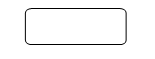 115.На рисунку показано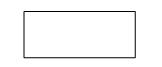 116.На рисунку показано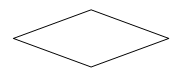 117.На рисунку показано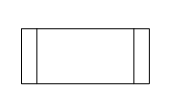 118.На рисунку показано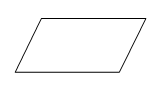 119.На рисунку показано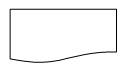 120.На рисунку показано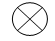 